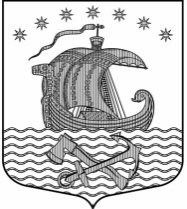 АДМИНИСТРАЦИЯМУНИЦИПАЛЬНОГО ОБРАЗОВАНИЯСВИРИЦКОЕ СЕЛЬСКОГО ПОСЕЛЕНИЯВолховского муниципального районаЛенинградской областиПОСТАНОВЛЕНИЕ         От 26.04.2022г.                                                                             №53                                      Об утверждении норматива средней рыночнойстоимости одного квадратного метра общей площади жильяна территории МО Свирицкое сельское поселениеВолховского  муниципального района Ленинградской областина  2  квартал 2022 года.    Руководствуясь методическими рекомендациями по определению  норматива  стоимости  одного квадратного метра общей площади жилья в муниципальных образованиях Ленинградской области и стоимости одного квадратного метра общей площади жилья в сельской местности Ленинградской области, утвержденными Распоряжением комитета по строительству Ленинградской области  от 13.03.2020 года № 79 «О мерах по обеспечению осуществления полномочий комитета по строительству Ленинградской области по  расчету размера  субсидий и социальных выплат, предоставляемых за счет средств областного бюджета Ленинградской области в рамках реализации на территории Ленинградской области  федеральных целевых программ и государственных программ Ленинградской  области», а так же приказом № 215 от 29 марта  2022 года «О показателях средней рыночной стоимости одного квадратного метра общей площади жилого помещения по субъектам Российской Федерации на 2 квартал 2022 года»,  в соответствии Устава Свирицкого сельского поселения Волховского муниципального района Ленинградской области, администрация постановляет:          1. Утвердить на 2 квартал 2022 года норматив средней рыночной стоимость одного квадратного метра общей площади жилья по МО Свирицкое сельское поселение Волховского муниципального района Ленинградской области  в размере 36 485(тридцать шесть тысяч четыреста восемьдесят пять) рублей  00 копеек (Приложение).         2. Настоящее постановление вступает в силу на следующий день после его официального опубликования в газете «Волховские огни»         3.  Контроль за исполнением постановления оставляю за собой.  Глава администрации	       Атаманова В.А.	Исп.Чалкова  М.В.тел.8(81363)44-222                                                                                                                                    Утвержден  Постановлением администрации                         	МО Свирицкое сельское поселение                                                                     Волховского муниципального района                                                                                                           От 26.04.2022г.  № 53                                                                                                                (Приложение)Норматив средней рыночная стоимость одного квадратного метра общей площади жилья по МО Свирицкое сельское поселение Волховского муниципального района Ленинградской области на 2  квартал 2022 года. 	В соответствии с  методическими рекомендациями по определению  норматива  стоимости  одного квадратного метра общей площади жилья в муниципальных образованиях Ленинградской области и стоимости одного квадратного метра общей площади жилья в сельской местности Ленинградской области, утвержденными Распоряжением комитета по строительству Ленинградской области  от 13.03.2020 года № 79 «О мерах по обеспечению осуществления полномочий комитета по строительству Ленинградской области по  расчету размера  субсидий и социальных выплат, предоставляемых за счет средств областного бюджета Ленинградской области в рамках реализации на территории Ленинградской области  федеральных целевых программ и государственных программ Ленинградской  области», а так же приказом № 215 от 29 марта  2022 года «О показателях средней рыночной стоимости одного квадратного метра общей площади жилого помещения по субъектам Российской Федерации на 2 квартал 2022 года» произведен  сбор исходных данных:- стоимость одного квадратного метра площади жилья  на территории МО Свирицкое сельское поселение  по договорам купли-продажи   на приобретение  жилых помещений на территории МО Свирицкое сельское поселение, (Ст_ дог)  - 0 руб.;- стоимость одного квадратного метра общей площади жилья  на территории МО Свирицкое сельское поселение  согласно сведениям кредитных организаций, предоставленных официально применительно к территории МО Свирицкое сельское поселение  (Ст_ кред) -   20000 руб.;- стоимость одного квадратного метра площади жилья  на территории Ленинградской области (Ст_ строй) – 0 руб.;- стоимость одного квадратного метра площади жилья  на территории Ленинградской области, согласно сведениям от подразделений территориального органа Федеральной службы   государственной статистики по  Ленинградской области (Ст_ стат) -  53 776 руб.; -  коэффициент, учитывающий долю затрат покупателя по оплате услуг  риэлторов, нотариусов, кредитных организаций - 0,92;- коэффициент-дефлятор (индекс потребительских цен)– 101,1;- количество показателей, используемых при расчете (N) -  2;           Расчет средней рыночной стоимости одного квадратного метра общей площади жилья по МО Свирицкое сельское поселение Волховского муниципального района Ленинградской области на  первый  квартал 2022 года производится по формуле:                        Ст _ дог х 0.92 +  Ст _ кред  х 0.92 + Ст_стат  +  Ст_строй Ср_ кв.м.  = -------------------------------------------------------------------------        =                                       N  0  х 0,92 + 20 000 х 0,92+53 776 + 0= -----------------------------------------------------------   =   36 088 руб.                                       2Ср_ ст_ кв.м. = Ср_ кв.м.  х  К_ дефл = 36 088 х 101,1 =  36 485руб.